CONFIDENTIAL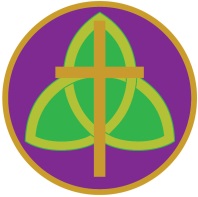 HOLY TRINITY SCHOOLA Catholic and Church of England Voluntary AcademyThe Hallam Schools’ Partnership Academy TrustCompany No. 08665067APPLICATION FORM 
Job Title Here
NAME OF CANDIDATE:      Before you begin please check that you have the following:-Correct Application Form for the post being applied forNotes to ApplicantsRecruitment Monitoring FormRehabilitation of Offenders Act 1974 – Disclosure FormPLEASE DO NOT RETURN ANY COMPLETED APPLICATION FORMS AND/OR SUPPLEMENTARY DOCUMENTS TO THE CATHOLIC EDUCATION SERVICE.  PLEASE RETURN ALL COMPLETED APPLICATION FORMS  SUPPLEMENTARY DOCUMENTS DIRECT TO THE SCHOOL FOR THE ATTENTION OF RECRUITMENT, CARLTON ROAD, BARNSLEY, S71 2LF, OR EMAIL TO jobs@holytrinitybarnsley.org.* Please note that this documentation is used by agreement with the Catholic Diocese of Hallam and the Anglican Diocese of Leeds, which means that references to the Catholic Church also refers to the Church of England, if applicable.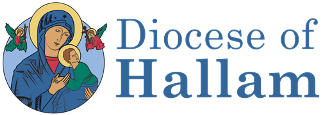 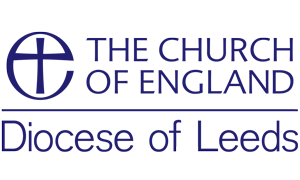 DETAILS OF ROLE APPLIED FORAPPLICANT’S PERSONAL DETAILSDETAILS OF APPLICANT’S PRESENT EMPLOYMENTAPPLICANT’S EMPLOYMENT HISTORY AND WORK EXPERIENCEPOST-11 EDUCATION AND TRAINING SUPPORTING STATEMENTREFERENCES DISCLOSURE OF CRIMINAL AND CHILD PROTECTION MATTERS AND DISCLOSURE AND BARRING SERVICE CHECKS REHABILITATION OF OFFENDERS ACT 1974REQUEST TO PROCESS YOUR PERSONAL DATAIMMIGRATION, ASYLUM AND NATIONALITY ACT 2006IMMIGRATION ACT 2016DECLARATION(Before completing this form please read Notes to Applicants)Application for the position of: Full Time: 	                          Part Time: 	                                       Job Share: At: Holy Trinity Catholic and Church of England Voluntary AcademyAt which The Hallam Schools’ Partnership Academy Trust is the employer of staffIn the Local Authority of: Barnsley In the Catholic Diocese of Hallam and the Anglican Diocese of LeedsPlease state where (or how) you first learned of this vacancy:      1.1	1.1.1 	Title:      	                                                1.1.2	Surname:      			1.1.3	First Name(s):                                              1.1.4	Known as (if applicable):      	1.1.5	Any former name(s):                                  1.1.6	Religious Denomination/Faith:	      	1.1.7	Address:      1.1.8	If you have lived at this address for less than 5 years, please list all other addresses at which you have lived during this period with dates:1.1.9	Telephone numbers:Home: 	     			        Mobile:	      			Work:          1.1.10	Email Address:       1.2	How do you prefer to be contacted?       1.3	National  Insurance No.:	      2.1	Are you presently employed?  		Yes 		No If no, please proceed to the next section. 2.2	Name and address of Employer:      2.2.1	Post Title:      2.2.2      Local Authority (if applicable) :								2.2.3      Permanent:  	                         Temporary:  	 2.2.4      Full Time:            Part Time:            Job Share:  2.2.5	Date of Appointment :      2.2.6      Notice Required / Date Notice due to expire:       2.2.7      Reason for Leaving (if applicable):       2.2.8      Gross Annual Salary:      2.2.9      Description of key duties / responsibilities:              3.1	Please complete in chronological order, starting with the most recent: If there are any periods of time that have not been accounted for in your application, for instance, periods spent raising a family or of extended travel, please give details of them here with dates.  The information provided in this form must provide a complete chronology from the age of 16 – please ensure that there are no gaps in the history of your education, employment and other experience.  Failure to provide a full account may lead to your application being rejected. 4.1	Please complete in chronological order, starting with the most recentDate of most recent safeguarding training, if relevant:       INTERESTS AND HOBBIES Date of most recent safeguarding training, if relevant:       Please provide a written statement of no more than 1,300 words detailing why you believe your experience, skills, personal qualities, training and / or education are relevant to your suitability for the post advertised and how you meet the person specification applicable to the post.   You should pay particular attention to the national standards for the position for which you are applying (if applicable).*Please note that this documentation is used by agreement with the Catholic Diocese of Hallam and the Anglican Diocese of Leeds, which means that references to the Catholic Church also refers to the Church of England, if applicable.7.1A referee who is a current or former employer should have full access to the applicant’s personnel records, to the extent that this is achievable in compliance with the General Data Protection Regulation.  Schools / Colleges of a Religious Character are permitted, where recruiting for Support Staff posts, to give preference to applicants who are Catholic* where attaching this requirement to the post is a proportionate means of achieving a legitimate aim (commonly known as a “genuine occupational requirement”).If you are a practising Catholic*, you should nominate as one of your referees, the Parish Priest of the parish where you regularly worship.  If you are a Catholic but do not consider yourself to be “practising”, you may (as an alternative to nominating your Parish Priest as a referee) provide a copy of your baptism certificate, or the name and address of the Parish where you were baptised and the date of your baptism.It is the responsibility of the Applicant to ensure that all named referees, including Parish Priests, where applicable, have explicitly consented to providing a reference.  Please be aware that a failure to obtain your referees’ consent may result in your committing a data breach.  You are advised to read the relevant section of the Notes to Applicants before completing this section.If you are a non-practising Catholic, you should provide your certificate of baptism, or the name and address of the parish where you were baptised and the date of your baptism.  Alternatively, non-practising Catholics may nominate their Parish Priest for the purpose of obtaining a reference.Please tick this box if you have enclosed a copy of your baptism certificate with this application form. Notes: 	(i)	We reserve the right to take up references with any previous employer.  Please advise if you do not want us to do so at this stage and provide reasons.                                           (ii)	If any of your referees knew you by another name, please                                             specify that name(s) here:      Please tick this box if you have enclosed a copy of your baptism certificate with this application form.   If you have not provided a Parish Priest’s reference or copy of your baptism certificate, please enter the name and address of the Parish where you were baptised and the date of your baptism here:Notes: (i) We reserve the right to take up references with any previous employer.  Please advise if you do                  not want us to do so at this stage and provide reasons.             (ii) If any of your referees knew you by another name, please specify that name(s) here:7.2	Are you (or your spouse/civil partner/partner) related by marriage, blood or as a co-habitee to any member of the Governing Body / Academy Trust Company or any current employees of the Governing Body / Academy Trust Company? Yes: 					No: If yes, please complete the following:The Governing Body / Academy Trust Company is obliged by law to operate a checking procedure for               employees who have access to children and young people.Please confirm whether you have ever been the subject of any child protection concern either in your work or personal life, or been the subject of, or involved in, any disciplinary action in relation in relation thereto, including any which is time-expired. Yes: 						No:  If yes, please provide details:-8.2	By checking the box below I hereby confirm that I am not disqualified from working with children and/or have information held about me under section 142 Education Act 2002 (formerly known as inclusion on the DfE List 99): 8.3	In the event of a successful application an offer of employment may be made to you which is conditional upon receipt of satisfactory Disclosure and Barring Service Checks (“DBS Checks”) (formerly CRB Check and ISA Check) in relation to criminal and child protection matters.  Please note that a conviction will not necessarily be a bar to obtaining employment.By checking the box below you hereby consent to a DBS Check(s) being made to the Disclosure and Barring Service (“DBS”): If you have been convicted of a disclosable criminal offence the details must be disclosed on the separate document entitled “Rehabilitation of Offenders Act 1974 – Disclosure Form” together with any cautions or bind-overs, pending criminal convictions, criminal actions and / or court hearings against you.  The Rehabilitation of Offenders Act 1974 – Disclosure Form must be enclosed with your application in a sealed envelope marked “confidential”.  If you do not have any disclosable convictions, please complete the relevant section in the Disclosure Form.In compliance with the General Data Protection Regulation (GDPR), we wish to ensure you are aware of the purpose for which we are requesting your consent to collect and process the data we have asked you to provide on this application form.Important Information Regarding Your ConsentWe are Holy Trinity Catholic and Church of England School (A Catholic and Church of England Voluntary Academy), Carlton Road, Barnsley, S71 2LF.  The school is part of the Hallam Schools’ Partnership Academy Trust (“The Academy Trust Company”) in the Diocese of Hallam.  The Hallam Schools’ Partnership Academy Trust is the Data Controller.Being a Catholic and Church of England education provider we work closely with the Diocese of Hallam and the Anglican Diocese of Leeds, together with Barnsley local authority, with whom we are required to share the information you provide on this application form.The officer for data protection in school is Mrs S Best and you can contact her with any questions relating to our handling of your data.  You can contact her by telephone on 01226 704550 or by email at info@holytrinitybarnsley.org  We require the information we have requested on this form in order to process your application for employment.To the extent that you have shared any special categories of personal data¹, this will not be shared with any third parties except as detailed in paragraph 2 above, unless a legal obligation should arise.If your application is successful, the information you have provided on this form will become part of your personnel file which shall be retained throughout the duration of your employment within our organisation and afterwards in accordance with our data retention policy.If you are unsuccessful, your application form and any documents you have submitted in support of your application will be destroyed after a period of 6 months.We will keep a record of your consent as evidence that we have obtained your consent to collect and process the data you have provided on this application form.You have the right to withdraw your consent at any time and can do so by informing our school’s Data Officer (see 3 above) that you wish to withdraw your consent.To read about your individual rights and / or to complain about how we have collected and processed the information you have provided on this form, you can make a complaint to our organisation by following our Complaints Procedure which is available on the School’s website, or can be obtained from school at info@holytrinitybarnsley.org.  If you are unhappy with how your complaint has been handled, you can contact the Information Commissioners Office via their website at: www.ico.org.uk ¹ Article 9(1) GDPR sets out the special categories of personal data as follows: “personal data revealing racial or ethnic origin, political opinions, religious or philosophical beliefs, or trade union membership, and the processing of genetic data, biometric data for the purpose of uniquely identifying a natural person, data concerning health or data concerning a natural person’s sex life or sexual orientation …”Request For Your ConsentPlease ensure that you have read paragraphs 1-10 above and raised any relevant questions before providing your consent below.I confirm that I have read and understood paragraphs 1-10 above and that I have been offered the opportunity to raise any relevant questions:   YES        NO      (tick applicable box).Please tick this box if you have any objection to our collecting and processing your personal information as described in paragraphs 1-10 above.  I agree to my personal data being shared as stated in paragraph 2 and 5 above:YES        NO      (tick applicable box)The Governing Body / Academy Trust Company will require you to provide documentary evidence of your entitlement to undertake the position applied for and/or of your ongoing entitlement to live and work in the United Kingdom in accordance with the Immigration, Asylum and Nationality Act 2006.  More information can be found in paragraph 17 of the Notes to Applicants.  By checking the box you hereby are confirming that you are legally entitled to work in the United Kingdom and that you will promptly provide documentary evidence of such entitlement when requested:   The ability to communicate with the public in accurate spoken ENGLISH is an essential requirement for the post.  This requirement is applicable to public sector workers with public-facing roles as per the statutory code of practice relating to Part 7 of the Immigration Act 2016.If you know that any of the information that you have given in this application form is false or if you have knowingly omitted, or concealed any relevant fact about your eligibility for employment which comes to our attention, then your application may be withdrawn from the recruitment process. Providing false information is an offence and may result in this application being rejected.  If such a discovery is made after you have been appointed then you may be liable to be dismissed summarily.  You may also be reported to the Teaching Regulation Agency (TRA) (England only) and / or the Police, if appropriate.  By signing below I hereby certify that all the information given by me both on this form and in any supplementary pages and / or the supporting evidence provided, is correct to the best of my knowledge and belief, that all the questions relating to me have been accurately and fully answered and that I possess all the qualifications that I claim to hold. I acknowledge that it is my responsibility as the applicant, if invited for interview, to disclose information to the panel which may affect my suitability and/or eligibility to work with children and/or vulnerable adults  Signature:     Date:      The post will be subject to the terms and conditions of the appropriate Catholic Education Service model contract, a copy of which will be provided to you before interview if you are shortlisted.Additional PagesName:      						Position applied for:      Additional PagesName:	     					Position applied for:      